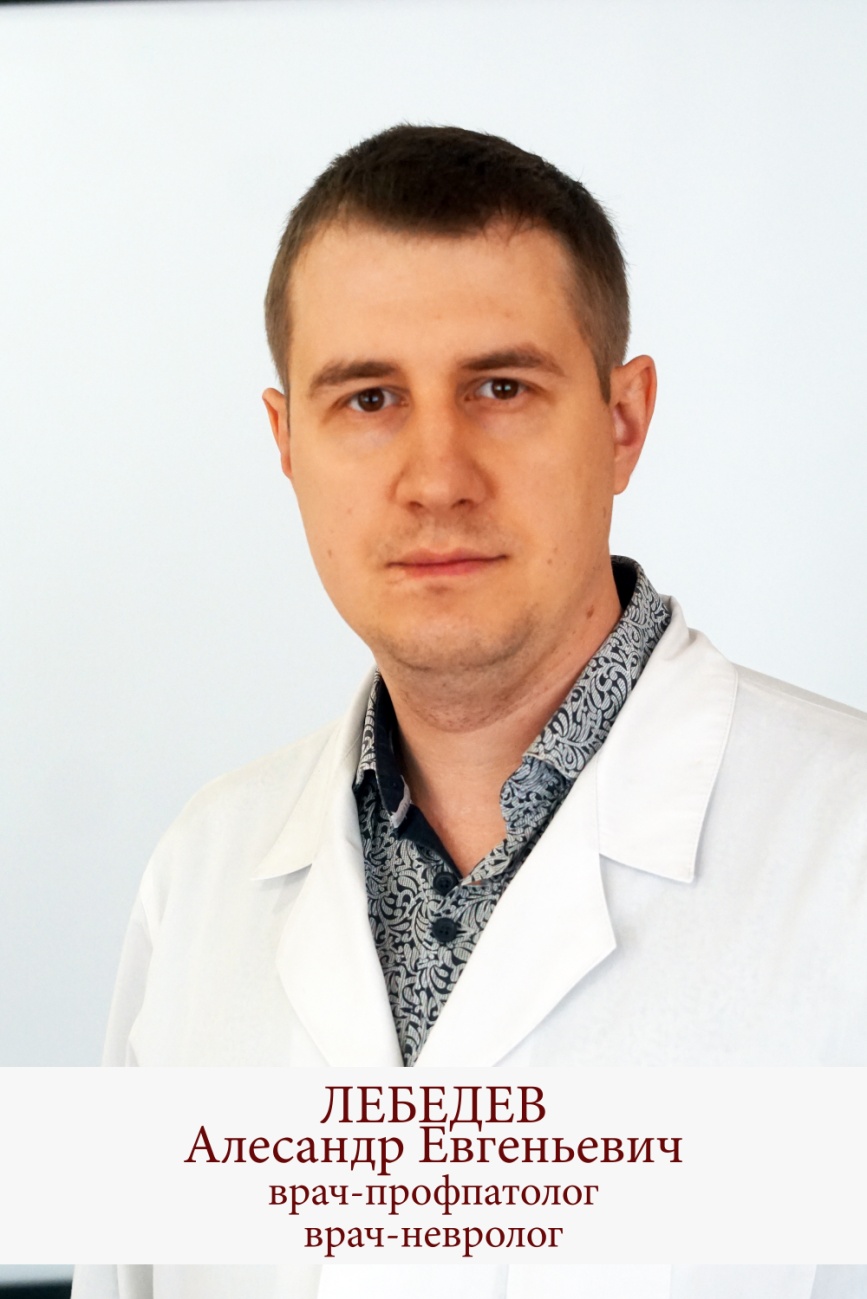 Опыт работы - с 2005 годаОБРАЗОВАНИЕКрасноярская государственная медицинскаяакадемияв 2005 годупо специальности «лечебное дело»ДОЛЖНОСТЬВрач-профпатологВрач-невролог высшей категорииСЕРТИФИКАТЫСертификат «Неврология» в 2016 году,  срок действия: 5 лет